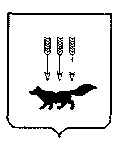 ПОСТАНОВЛЕНИЕАДМИНИСТРАЦИИ городского округа САРАНСКот   «    26   »    марта     2018 г.                                                   			№ 698Об утверждении документации по внесению изменений в документацию по планировке  территории, ограниченной улицами Старопосадская, А.Невского, Маринина, Мичурина, Николаева, р. Саранка г. Саранска, включая проект межевания, в части изменения  межевания территории в районе                                         ул. Старопосадская г. СаранскаВ  соответствии с Федеральным законом от 6 октября 2003 года  № 131-ФЗ                «Об общих принципах организации местного самоуправления в Российской Федерации», статьями 45, 46 Градостроительного кодекса Российской Федерации, постановлением  Администрации городского округа Саранск от 29 июня  2012 года              № 2399 «Об утверждении документации по планировке территории, ограниченной улицами Старопосадская, А.Невского, Маринина, Мичурина, Николаева, р. Саранка             г. Саранска, включая проект межевания» (с изменениями, внесенными постановлениями  Администрации городского округа Саранск от 18 января 2017 года № 61, от 22 мая              2017 года № 1090,  от 29 сентября 2017 года № 2171), постановлением Администрации городского округа Саранск  от 20 ноября 2017 года  № 2638 «О подготовке документации по внесению изменений в документацию по планировке  территории, ограниченной улицами Старопосадская, А.Невского, Маринина, Мичурина, Николаева, р. Саранка г. Саранска, включая проект межевания, в части изменения межевания территории в районе ул. Старопосадская  г. Саранска»,  с учетом протокола  публичных  слушаний по вопросу разработки документации по внесению изменений в документацию по планировке территории (проект межевания территории), проведенных 27 февраля 2018 года, заключения о результатах публичных слушаний, опубликованного 13 марта 2018 года, иных прилагаемых документов Администрация городского округа Саранск  п о с т а н о в л я е т: 1. Утвердить документацию по внесению изменений в документацию по планировке  территории, ограниченной улицами Старопосадская, А.Невского, Маринина, Мичурина, Николаева, р. Саранка г. Саранска, включая проект межевания, в части изменения  межевания территории в районе ул. Старопосадская г. Саранска согласно приложению к настоящему постановлению (заказчик – ООО                                       «Саранскстройинвест»).2. Контроль за исполнением настоящего постановления возложить                               на Заместителя Главы городского округа Саранск – Директора Департамента перспективного развития Администрации городского округа Саранск.       	3. Настоящее постановление вступает в силу со дня его официального опубликования. Глава  городского округа Саранск				                                 П. Н. Тултаев				     Приложение  к постановлению Администрации  городского округа Саранск от «26» марта 2018 г. № 698Состав документации по внесению изменений в документацию по планировке  территории, ограниченной улицами Старопосадская, А.Невского, Маринина, Мичурина, Николаева, р. Саранка г. Саранска, включая проект межевания, в части изменения  межевания территории в районе  ул. Старопосадская г. Саранска   №п/пНаименование документа1.Пояснительная записка2.Графическая часть2.1.Основная часть проекта межевания территории:2.1.1.Чертеж межевания территории М 1:5002.2.Материалы по обоснования проекта планировки  территории:2.2.1.Схема расположения элементов  планировочной структуры М 1:5 0002.2.2.Чертеж границ существующих земельных участков. Чертеж местоположения существующих объектов капитального строительства. Чертеж границ зон с особыми условиями использования территории  М 1:500